Усиление ветра и грозы прогнозируются в крае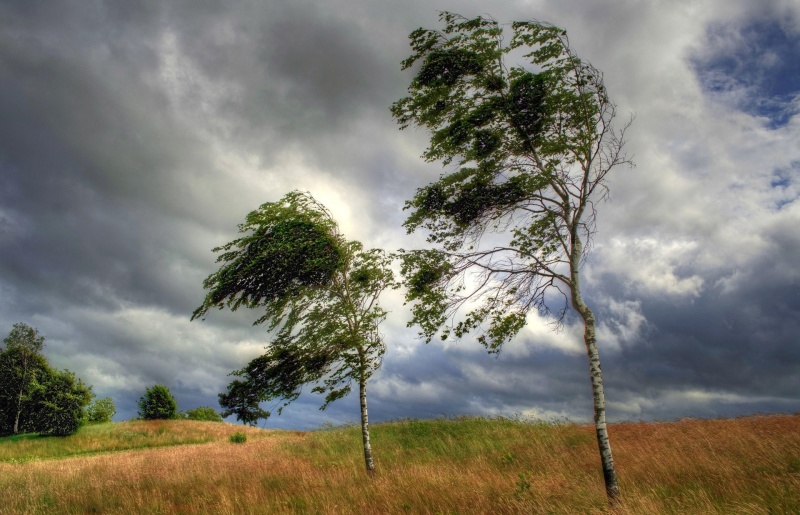 По данным Алтайского ЦГМС в крае 19 и 20 мая ожидается усиление ветра до 15 метров в секунду, с порывами до 17-22 метров в секунду. В условиях сохраняемой пожароопасности 5 класса любое загорание будет способствовать быстрому распространению и развитию пожара. Так же по данным синоптиков в эти дни в отдельных районах края возможны кратковременные дожди и грозы.Главное управление МЧС России по Алтайскому краю напоминает жителям региона о соблюдении правил личной безопасности.Помните, в пожароопасный сезон недопустимо:- пользоваться в лесу открытым огнем;- употреблять на охоте пыжи из легковоспламеняющихся или тлеющих материалов;- оставлять промасленный или пропитанный горючими веществами обтирочный материал;- заправлять горючим баки двигателей, использовать неисправные машины, курить или пользоваться открытым огнем вблизи машин, заправляемых горючим;- оставлять бутылки или осколки стекла, так как они способны сработать как зажигательные линзы;- выжигать траву под деревьями, на лесных полянах, прогалинах, а также стерню на полях и в лесу;- разводить костры в хвойных молодняках, на торфяниках, лесосеках, в местах с сухой травой, под кронами деревьев, а также на участках поврежденного леса.При порывистом ветре- уберите хозяйственные вещи со двора и балконов в дом (подвал), обрежьте сухие ветви, которые могут нанести ущерб вашему жилищу;- машину поставьте в гараж, при отсутствии гаража автомобиль следует парковать вдали от деревьев, а также слабо укрепленных конструкций;- находясь на улице, обходите шаткие строения и дома с неустойчивой кровлей;- избегайте деревьев и разнообразных сооружений повышенного риска (мостов, эстакад, трубопроводов, линий электропередач, потенциально опасных промышленных объектов).При грозеЕсли вы находитесь в доме:- по возможности не выходите из дома, закройте окна и дымоходы во избежание сквозняка, не рекомендуется во время грозы также топить печку;- во время грозы следует держаться подальше от электропроводки, антенн;- отключите радио и телевизор, избегайте использования телефона и электроприборов.Если вы находитесь на открытой местности:- не прячьтесь под высокие деревья (особенно одинокие);- при отсутствии укрытия следует лечь на землю или присесть в сухую яму, траншею;- при пребывании во время грозы в лесу следует укрыться среди низкорослой растительности;- во время грозы нельзя купаться в водоемах;- во время грозы не следует бегать, ездить на велосипеде;- если вы находитесь на возвышенности, спуститесь вниз;- если вы во время грозы едете в автомобиле, остановитесь и закройте окна, оставайтесь в автомобиле.Будьте осторожны и внимательны в связи со сложными погодными условиями. В случае возникновения чрезвычайных ситуаций и происшествий незамедлительно сообщайте в Единую службу спасения по городскому телефону -"01" или с мобильного - "112" и "101".ТО НДиПР №5 УНДиПР ГУ МЧС России по Алтайскому краю